МИНИСТЕРСТВО ОБРАЗОВАНИЯ И НАУКИ РЕСПУБЛИКИ БАШКОРТОСТАН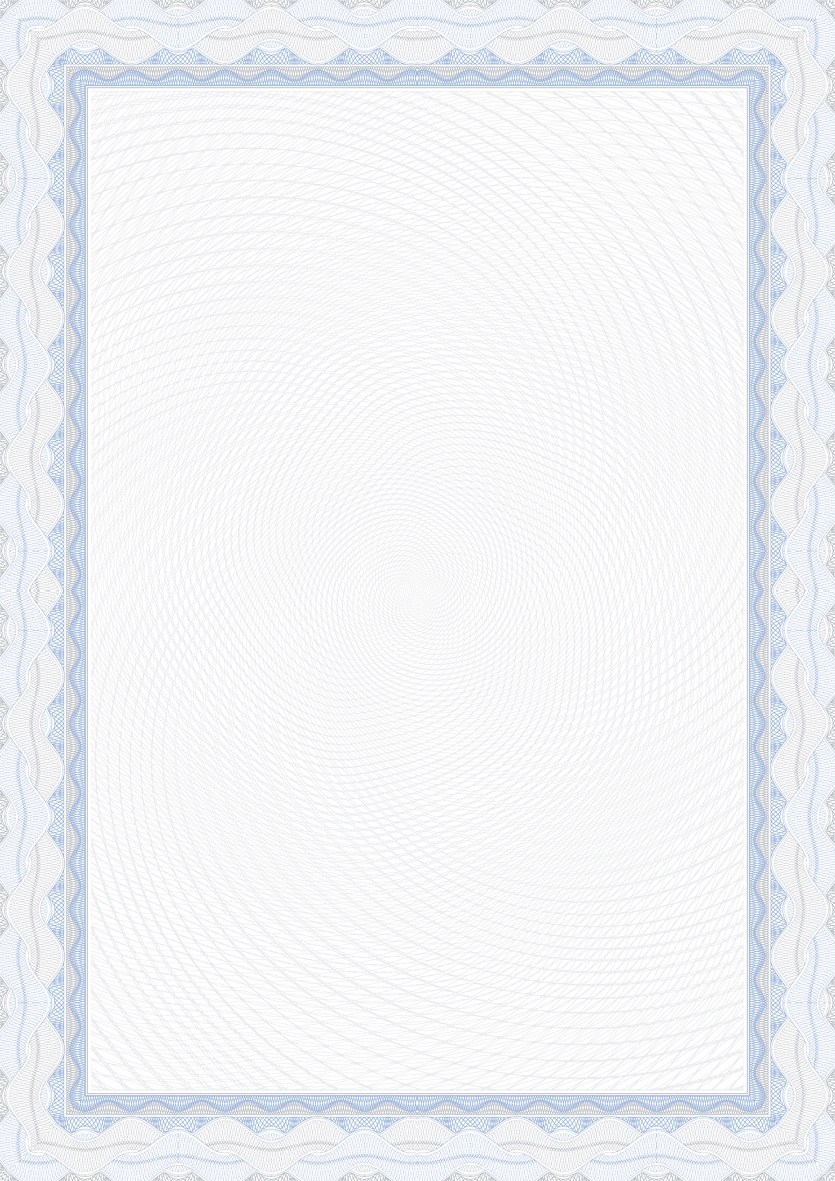 ЦЕНТР НЕПРЕРЫВНОГО ПОВЫШЕНИЯ ПРОФЕССИОНАЛЬНОГО МАСТЕРСТВА ПЕДАГОГИЧЕСКИХ РАБОТНИКОВ ГОСУДАРСТВЕННОЕ БЮДЖЕТНОЕ ПРОФЕССИОНАЛЬНОЕ ОБРАЗОВАТЕЛЬНОЕ УЧРЕЖДЕНИЕ УФИМСКИЙ МНОГОПРОФИЛЬНЫЙ ПРОФЕССИОНАЛЬНЫЙ КОЛЛЕДЖ ФГБОУ ВО «БАШКИРСКИЙ ГОСУДАРСТВЕННЫЙ УНИВЕРСИТЕТ» СИБАЙСКИЙ ИНСТИТУТ (ФИЛИАЛ)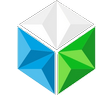 СЕРТИФИКАТНастоящий сертификат подтверждает, чтоРахимкулова Милена Маратовнапринимал(а) участиево Всероссийской научно-практической конференции(с международным участием)«ТЕНДЕНЦИИ РАЗВИТИЯ НАУКИ И ОБРАЗОВАНИЯ» (Республика Башкортостан, г. Уфа, 19-20 ноября 2020 г.)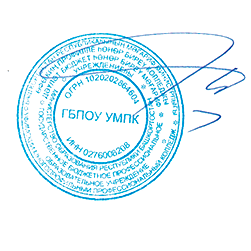 Директор									С.Б. БаязитовУфа – 2020